What to expect when you arrive on campusWhat to expect when you arrive on campus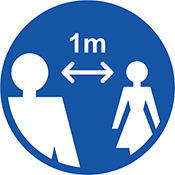 1m+ social distance All entrances, foyers and circulation spaces operate with at least 1m social distance in place, but you should maintain 2m social distance where it is achievable.Please follow any directional signs and instructions whilst you are on campus.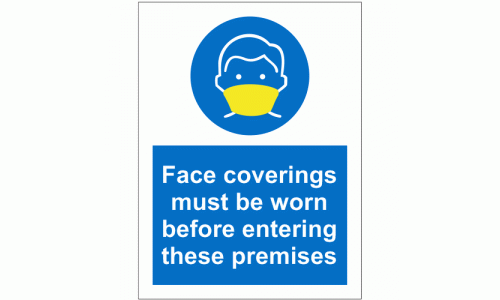 Face coverings  You will be required to wear a face covering, please ensure you bring one with you and put it on before you enter the building.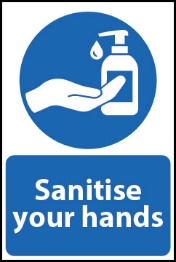 Hand gel Please use the hand gel provided at the building entrance/reception area.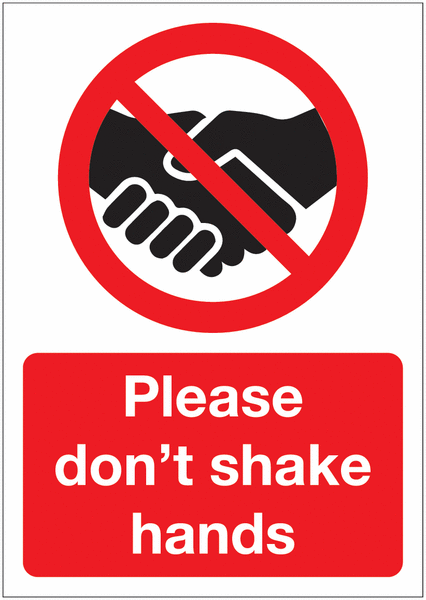 Don’t shake hands Please do not shake hands when greeting your host.Visitor/Contractor InformationVisitor/Contractor InformationVisitor/Contractor InformationVisitor/Contractor InformationVisitor/Contractor InformationVisitor/Contractor InformationYour nameYour telephone no.Host’s nameDate of planned visitPlease answer the following questions.  If your status or circumstances change prior to your intended visit date, please cancel your appointment and do not come to campus.Please answer the following questions.  If your status or circumstances change prior to your intended visit date, please cancel your appointment and do not come to campus.Please answer the following questions.  If your status or circumstances change prior to your intended visit date, please cancel your appointment and do not come to campus.Please answer the following questions.  If your status or circumstances change prior to your intended visit date, please cancel your appointment and do not come to campus.Please answer the following questions.  If your status or circumstances change prior to your intended visit date, please cancel your appointment and do not come to campus.Please answer the following questions.  If your status or circumstances change prior to your intended visit date, please cancel your appointment and do not come to campus.Covid-19 QuestionCovid-19 QuestionCovid-19 QuestionCovid-19 QuestionYesNoDo you currently have any of the following symptoms, or had them in the last 10 days?New and persistent cough High temperature/feverSudden loss/change in sense of smell or taste Do you currently have any of the following symptoms, or had them in the last 10 days?New and persistent cough High temperature/feverSudden loss/change in sense of smell or taste Do you currently have any of the following symptoms, or had them in the last 10 days?New and persistent cough High temperature/feverSudden loss/change in sense of smell or taste Do you currently have any of the following symptoms, or had them in the last 10 days?New and persistent cough High temperature/feverSudden loss/change in sense of smell or taste Have you received a positive coronavirus test within the last 10 days?Have you received a positive coronavirus test within the last 10 days?Have you received a positive coronavirus test within the last 10 days?Have you received a positive coronavirus test within the last 10 days?Does anyone you live with currently have symptoms or received a positive coronavirus test within the last 10 days? Does anyone you live with currently have symptoms or received a positive coronavirus test within the last 10 days? Does anyone you live with currently have symptoms or received a positive coronavirus test within the last 10 days? Does anyone you live with currently have symptoms or received a positive coronavirus test within the last 10 days? You must not visit campus if you have answered ‘yes’ to any of these questions.You must not visit campus if you have answered ‘yes’ to any of these questions.You must not visit campus if you have answered ‘yes’ to any of these questions.You must not visit campus if you have answered ‘yes’ to any of these questions.You must not visit campus if you have answered ‘yes’ to any of these questions.You must not visit campus if you have answered ‘yes’ to any of these questions.To be completed by the BCU hostTo be completed by the BCU hostTo be completed by the BCU hostTo be completed by the BCU hostYour nameDate of actual visitBuilding Room locationWorkstation ref.(where  applicable)Class/activity(where  applicable)As BCU host you are responsible for ensuring the form is stored securely ie; OneDrive/SharePoint with access restricted to a needs only basis. The form must be securely destroyed following 21 days after the visitIf a BCU contact tracer contacts you, please follow the instructions given.As BCU host you are responsible for ensuring the form is stored securely ie; OneDrive/SharePoint with access restricted to a needs only basis. The form must be securely destroyed following 21 days after the visitIf a BCU contact tracer contacts you, please follow the instructions given.As BCU host you are responsible for ensuring the form is stored securely ie; OneDrive/SharePoint with access restricted to a needs only basis. The form must be securely destroyed following 21 days after the visitIf a BCU contact tracer contacts you, please follow the instructions given.As BCU host you are responsible for ensuring the form is stored securely ie; OneDrive/SharePoint with access restricted to a needs only basis. The form must be securely destroyed following 21 days after the visitIf a BCU contact tracer contacts you, please follow the instructions given.